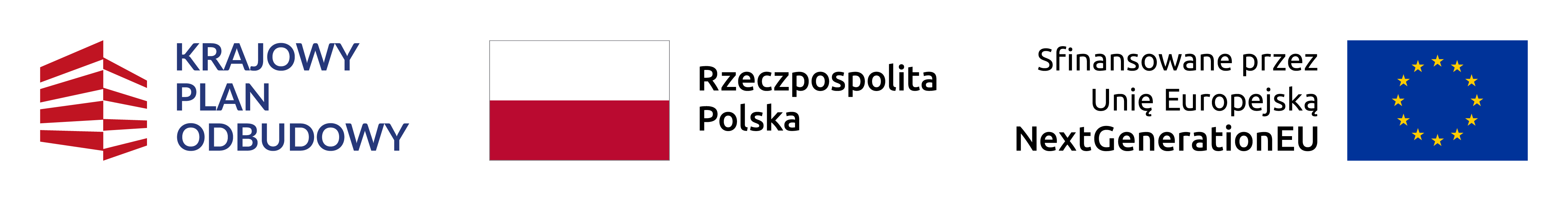 FESTIWAL KARIERY24 KWIETNIA 2024 R.CENTRUM WYSTAWIENNICZO – KONGRESOWE W OPOLUPROGRAMparterI piętro8.30 – 14.00Zapraszamy do zwiedzenia stoisk wystawienniczychZapraszamy do zwiedzenia stoisk wystawienniczych9.00 – 9.15Rozpoczęcie wydarzenia9.30 – 10.30Debata ”Inspiracje cyberświata. 
O nowych technologiach i ich bezpieczeństwie”Prelegenci:Anna Krawiec – Sadłowska – Capgemini Marcin Szymanek - Park Naukowo – Technologiczny, UOTomasz Stec – WSB MeritoPiotr Moroch - WUP RzeszówDebata „Zawody medyczne zza kulis”Prelegenci:Tomasz Porażko - dr hab. n. med., 
prof. UO, kierownik Oddziału Nefrologii 
i Stacji Dializ Uniwersyteckiego Szpitala Klinicznego w Opolu Aleksandra Tkaczuk - pielęgniarka, menedżerka zdrowia, Szpital Wojewódzki w OpoluMagdalena Lis - studentka medycyny UORobert Czochara – ratownik medyczny11.00 – 12.00Wykład„Nie daj się złapać w sieć! Jak się rozwijać 
w czasach hejtu i mediów społecznościowych?”Filip Dębowski - Fundacja Instytut Cyfrowego Obywatelstwa, autor podcastu „Dobry Przodek”Debata„Zawodowe horyzonty humanisty”Prelegenci:Anna Jaszczyk - dyrektor operacyjny 
ds. kin Helios S.A.Kamil Kostka – dziennikarz, organizator koncertów, wolontariusz, opolski sztab WOŚPBłażej Choroś – dr UO, Instytut Nauk 
o Polityce i Administracji12.30 – 13.30Wykład motywacyjny:Krzysztof Skiba